Аннотация. В статье рассмотрен концептуальный подход по учету инвестиционных рисков при обосновании выбора стратегии инвестиционного развития региона, в рамках которого рассматривается инвестиционный риск, как интегральный показатель, синтезирующий в себе различные виды риска. Далее, определяется ранг региона в зависимости от определенного значения индекса инвестиционного риска, строится матрица оценки инвестиционного климата и исследуемые регионы распределяются по группам инвестиционной привлекательности.Ключевые слова: инвестиционное развитие, инвестиционный риск, регион, стратегия инвестиционного развития региона. Summary. The article examines the conceptual approach to take into account investment risks in justifying the choice of the investment development strategy of the region, in which investment risk is considered as an integral indicator that synthesizes various types of risk. Further, the rank of the region is determined depending on a certain value of the investment risk index, a matrix for assessing the investment climate is constructed, and the regions studied are divided into investment attractiveness groups.Keywords: investment development, investment risk, region, strategy of investment development of the region.Постановка проблемы. Одним из элементов инвестиционного климата является «инвестиционный риск». Инвестиционный риск, в свою очередь, представляет собой совокупность таких видов рисков, как: экономический, валютный, политический, нормативно-правовой и др. Высокий уровень некоторых из них обусловлен спецификой составляющих структуры экономики ДНР и родственных областей России, историей их трансформации и другими внутренними факторами.Анализ предыдущих исследований и публикаций. Весомый вклад в решение проблем инвестиционных процессов в регионе внесли ученые-экономисты: Василенко А., Гейман О., Бакитжанов А., Жуков Б., Марков С., Рахимов Т., Максимов В., Мызин, А., Татаркин А., Михеева Н. и др. Однако, на сегодняшний день отсутствует единый теоретический и методологический подход по учету инвестиционных рисков при обосновании выбора стратегии инвестиционного развития региона. Дальнейшей научной аргументации требуют вопросы формирования стратегии развития региона, направленной на усиление его инвестиционной привлекательности на основе оптимизации инвестиционных процессов. Целью исследования является формирование концептуального подхода по выявлению и минимизации инвестиционных рисков при обосновании выбора стратегии инвестиционного развития регионаОсновные результаты исследования. Инвестиционный риск является интегральным показателем, синтезирующим в себе вышеназванные виды риска. Ранг региона по тому или иному виду риска определяется по значению индекса инвестиционного риска – относительному отклонению от среднероссийского уровня риска, принимаемого за единицу [1].Управленческий фактор является ключевым для минимизации влияния кризиса. Сегодня становится очевидным, что одних лишь региональных ресурсов для восстановления экономического роста недостаточно даже в самых сильных субъектах. Рост инвестиционного риска носит фронтальный характер, затрагивая все без исключения частные его составляющие (рис. 1). Рисунок 1 – Динамика индексов частных инвестиционных рисков в рейтинге 2015 года *Рассчитано автором по [2]При этом, далеко не все из них поддаются контролю региональных властей. Так, в рейтинге 2015 года растут все частные виды инвестиционных рисков. В данном рейтинге финансовый риск в регионах увеличился на 6,2 % к прошлому году, а экономический – на 3,7 %. Основная причина – усиливающаяся нехватка финансовых ресурсов у региональных властей и бизнеса для развития на фоне стагнирующей экономики.Первый рейтинг инвестиционной привлекательности регионов России, составленный по итогам 1995 года, и нынешний, по итогам 2014 года, разделяют двадцать лет. За это время субъекты федерации вышли на совершенно новый уровень развития: совокупный объем валового регионального продукта увеличился вдвое, производство промышленной продукции выросло в 1,7 раза, а средний размер реальной зарплаты – в 3,8 раза. С 1995 года накоплено 3,56 трлн долларов внутренних и еще 447,5 млрд долларов иностранных инвестиций в основной капитал (рис. 2). Как из года в год менялись российские регионы, видно также из ключевых тенденций и наиболее ярких фактов, которые нашли свое отражение в аналитике к рейтингу инвестиционной привлекательности.Рисунок 2 – Индекс динамики инвестиционных рисков в России за 20 лет,1996–2015 *Рассчитано автором по [2]Генерация рисков неизбежно приводит к постепенному вымыванию инвестиционного потенциала даже у самых крупных регионов. Пока этот процесс идет не слишком интенсивно, но первые его признаки уже заметны. В нынешнем рейтинге снизили инвестиционный потенциал традиционные лидеры – Москва (практически – 0,7 %; для такого слабо волатильного показателя, как потенциал, это очень серьезное падение) и Тюменская область (-0,1 %). Это падение главным образом связано с сокращением поступлений от торговли нефтегазовыми ресурсами (в столице, как уже отмечено выше, расположены штаб-квартиры большинства гигантов ТЭКа). На снижении потенциала Московской области (-0,14 %), прежде всего, сказалось падение оборотов оптовой торговли на 12,2 %. Учитывая, что на столичную агломерацию приходится 46 % всего оборота оптовой торговли страны, масштабы падения действительно существенные [2].Для оценки инвестиционного риска регионов России нами использованы данные, представленные рейтинговым агентством «Эксперт РА», обработка и обобщение которых позволила определить значение средневзвешенного индекса инвестиционного риска по регионам России (табл.1).Таблица 1Значение средневзвешенного индекса инвестиционного риска в 2015 году*Рассчитано автором по [2]Анализируя результаты проведенных расчетов, отметим, что наименьший уровень инвестиционного риска принадлежит Центральному федеральному округу, а наибольший – Крымскому региону, что наглядно демонстрируют данные, представленные на диаграмме (рис. 3).Рисунок 3 - Рейтинг регионов РФ по уровню рискованности в 2015 году*Рассчитано автором по [2]С целью обобщения результатов оценивания уровня инвестиционного риска разработана шкала оценивания значений средневзвешенного индекса риска (табл. 2.). Обобщая результаты проведенных расчетов, следует отметить, что высокий уровень инвестиционного риска характерендля двух регионов России – Северо-Кавказского и Крымского, умеренный – для Северо-Западного, Южного, Сибирского и Дальневосточного регионов. Для Центрального, Приволжского и Уральского федеральных округов России инвестиционной риск оценен как минимальный. В целом для Российской Федерации характерный умеренный уровень инвестиционного риска.Таблица 2Шкала оценки значений средневзвешенного индекса риска*Разработано авторомУчитывая результаты проведенных расчетов согласно разработанной шкалы, сделан вывод об уровне инвестиционного риска по каждому региону (табл. 3). Учитывая, что инвестиционные потребности региона и инвестиционный интерес потенциальных инвесторов находятся между собой в определенном противоречии (стремление получить значительные доходы при минимуме вложений), то именно взаимодействие между инвестиционным риском и потенциалом раскрывает внутренний механизм осуществления инвестиционной деятельности.Таблица 3Результаты оценки уровня инвестиционного риска по регионам России*Рассчитано автором по [2]Поэтому, следующий этап факторного анализа предполагает формирование обобщенной оценки инвестиционного климата регионов на основе построения матрицы инвестиционного климата регионов (рис. 4).На основе построенной матрицы оценки инвестиционного климата можно сделать вывод о том, что все Федеральные округа Российской Федерации являются инвестиционно-привлекательными, поскольку инвестиционный климат оценивается как благоприятный и умеренный. Рисунок 4 – Матрица оценки инвестиционного климата Федеральных округов Российской Федерации в 2015 году *Рассчитано автором по [2]Выводы. Таким образом, все регионы России имеют благоприятные условия для осуществления инвестиций. Россия обладает высочайшим инвестиционным потенциалом, реализация которого будет способствовать повышению инвестиционной привлекательности государства как со стороны иностранных, так и отечественных инвесторов. Инновационная направленность России, характерная для современного этапа развития, будет способствовать построению новой высокотехнологичной и инновативной экономики.УДК 332.146: 330.322 - 043.83УДК 332.146: 330.322 - 043.83МЕТОДИКА ОЦЕНКИ ИНВЕСТИЦИОННЫХ РИСКОВ ПРИ ОБОСНОВАНИИ УПРАВЛЕНЧЕСКИХ РЕШЕНИЙМЕТОДИКА ОЦЕНКИ ИНВЕСТИЦИОННЫХ РИСКОВ ПРИ ОБОСНОВАНИИ УПРАВЛЕНЧЕСКИХ РЕШЕНИЙО.Л. Некрасова,  к.э.н., доцентГОУ ВПО «Донецкий национальный университет» г. Донецк, Донецкая Народная Республика РегионСредневзвешенный индекс риска, 2015 годРейтинг регионов по уровню рискованностиЦентральный федеральный округ0,2239Северо-Западный федеральный округ0,2775Южный федеральный округ 0,2766Северо-Кавказский федеральный округ 0,4282Приволжский федеральный округ0,2488Уральский федеральный округ0,2497Сибирский федеральный округ0,3174Дальневосточный федеральный округ0,3283Крымский федеральный округ0,4301Российская Федерация0,309-Диапазон значений средневзвешенного индексаУровень рискаВывод об уровне рискаІ ≤0,25RМинимальный0,251< І≤0,35RRУмеренный0,351< І≤0,45RRRВысокийІ>0,451RRRRЭкстремальныйРегионВывод об уровне рискаЦентральный федеральный округМинимальныйСеверо-Западный федеральный округУмеренныйЮжный федеральный округ УмеренныйСеверо-Кавказский федеральный округ ВысокийПриволжский федеральный округМинимальныйУральский федеральный округМинимальныйСибирский федеральный округУмеренныйДальневосточный федеральный округУмеренныйКрымский федеральный округВысокийРоссийская ФедерацияУмеренныйСписок литературыСписок литературыСписок литературыРеферат/Инвестиционная привлекательность регионов России [Электронный ресурс]. – Режим доступа: http://2dip.su/%D1%80%D0%B5%D1%84%D0%B5%D1%80%D0% B0%D1%82%D1%8B/7179/. - Загл. с экрана.Реферат/Инвестиционная привлекательность регионов России [Электронный ресурс]. – Режим доступа: http://2dip.su/%D1%80%D0%B5%D1%84%D0%B5%D1%80%D0% B0%D1%82%D1%8B/7179/. - Загл. с экрана.«Эксперт РА» Инвестиционный климат и его составляющие [Электронный ресурс] // Сайт Рейтингового агентства «Эксперт РА» [© 1997-2012 Рейтинговое агентство «ЭКСПЕРТ РА»]. Режим доступа: http://raexpert.ru/ratings/regions/1996/part1/, свободный. – Загл. с экрана.«Эксперт РА» Инвестиционный климат и его составляющие [Электронный ресурс] // Сайт Рейтингового агентства «Эксперт РА» [© 1997-2012 Рейтинговое агентство «ЭКСПЕРТ РА»]. Режим доступа: http://raexpert.ru/ratings/regions/1996/part1/, свободный. – Загл. с экрана.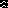 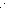 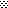 